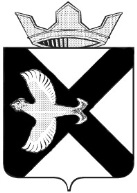 АДМИНИСТРАЦИЯ Муниципального образования поселок БоровскийПОСТАНОВЛЕНИЕ07 декабря 2018 г.								          	№ 138п. БоровскийТюменского муниципального района	В соответствии с Федеральными законами от 12.01.1996 № 8-ФЗ «О погребении и похоронном деле», от 06.10.2003 № 131-ФЗ «Об общих принципах организации местного самоуправления в Российской Федерации)», постановления администрации муниципального образования поселок Боровский от 03.09.2018 № 90 «Об утверждении Порядка проведения инвентаризации действующих и неблагоустроенных (брошенных) мест погребения (кладбищ) и мест захоронения (могил) находящихся на территории муниципального образования поселок Боровский»:	1. Внести в постановление администрации муниципального образования поселок Боровский от 16.10.2018 № 105 «Об утверждении состава комиссии по проведению инвентаризации действующих и неблагоустроенных (брошенных) мест погребения (кладбищ) и мест захоронения (могил) находящихся на территории муниципального образования поселок Боровский» (далее - постановление) следующие изменения:	1.1. Приложение к постановлению изложить в новой редакции согласно приложению к настоящему постановлению.	2. Контроль за выполнением настоящего постановления возложить на заместителя главы сельского поселения по строительству, благоустройству, землеустройству, ГО и ЧС М.В.Никифорова.Глава муниципального образования			               С. В. СычеваПриложение №1к постановлению администрациимуниципального образованияпоселок Боровскийот 07 декабря 2018 г. № 138Состав комиссии по проведению инвентаризации действующих и неблагоустроенных (брошенных) мест погребения (кладбищ) и мест захоронения (могил) находящихся на территории  муниципального образования поселок Боровский	Председатель комиссии: Никифоров М.В., заместитель главы сельского поселения по строительству, благоустройству, землеустройству, ГО и ЧС;	Заместитель председателя: Краснощёк В.С., заместитель главы сельского поселения по правовым и кадровым вопросам;	Секретарь комиссии: главный специалист сектора по благоустройству, землеустройству, ГО и ЧС;	Члены комиссии:	Суппес О.В., заместитель главы сельского поселения по экономике, финансированию и прогнозированию;	Чертов А.Е., начальник Управления жилищно –коммунального хозяйства департамента градостроительства, имущественных отношений админитрации Тюменского муниципального района;	Ханьжина Н.О., начальник отдела благоустройства и экологии Управления жилищно-коммунального хозяйства департамента градостроительства, имущественных отношений администрации Тюменского муниципального района;	Чуклина О.В., начальник отдела организации погребения МКУ «Служба заказчика Тюменского района»;	Юсупов И.Н. ведущий инженер отдела организации погребения МКУ «Служба заказчика Тюменского района»;	Крамарь Е.Л., инспектор по благоустройству.О внесении изменений в постановление администрации муниципальногообразования поселок Боровский от 16.10.2018 № 105 «Об утверждении состава комиссии по проведению инвентаризации действующих и неблагоустроенных (брошенных) мест погребения (кладбищ) и мест захоронения (могил) находящихся на         территории         муниципального образования поселок Боровский» 